Раздел     3. Структурные части и их взаимосвязи в географической оболочке	Школа     КГУ «ОШ № 42»Дата        			ФИО учителя                         Уайспекова А.Ш.Класс                8                                           кол-во отсутствующих                     0Ход 	урока Тема3.1 Влияние климата на жизнь и хозяйственную деятельность человечестваЦели8.3.2.5 С дополнительным охватом местного компонента оценивает влияние климата на жизнь и хозяйственную деятельность человечества8.3.2.6 группирует негативное влияние человеческой деятельности на атмосферу и климат и предлагает пути их решения (на примере казахстанского компонента)К концу урока ученики смогут объяснить связь между климатическими условиями и хозяйственной деятельностью.Привести примеры, как деятельность человека влияет на природу и климатВыяснить, какие экологические проблемы присуще КазахстануПрийти к заключению о взаимосвязи всего живого на Земле. Критерии успехаВсе знают примеры климатических явлений, а также их  влияние на жизнь и хозяйственную деятельность человекаБольшинство группируют негативное влияние человеческой деятельности на атмосферу и климатНекоторые предлагают собственные пути решения выхода из экологических проблемЯзыковые целиУчащиеся могут:Чтение-читают текст и анализируютАудирование-слушают мнение другихГоворение и письмо-устно и письменно излагают основные понятия по теме урокаПривитие ценностейНациональная безопасность и глобализация нашей страны в решение общемировых и региональных проблем ;Развивают  интерес к предмету, коммуникативные компетенции, терпимость к другому мнению,  воспитать уважительное отношение к окружающей природеМежпредметные  связиЕстествознание, биология, химия, физика, экологияИспользование ИКТадекватное восприятие устной речи создание письменных и устных высказываний, презентаций, адекватно передающих информацию;приведение примеров, аргументов, формулирование выводов и презентация в качестве визуализации материала ;Умение использовать ценную информацию из интернета в процессе урокаПредварительные навыкиПонятие о климате и климатических проявлениях. Внимательность, критическое мышление, функциональная грамотностьПонятие об экологии и экологических проблемахэтапы урокаДеятельность на уроке РесурсыНачало урока5 минПриветствие. Психологический настрой на общение. (У). Ребята скажите, какие климатические явления мы знаем?  (ветер, дождь, пыльная буря, засуха, заморозки)(Г). Перечисляет(У).  В далекие времена, люди объясняли их как Веление Высших Сил.  Все благоприятные или неблагоприятные ситуации с климатом, с собственным урожаем они списывали на волю Бога. Пошел град и перебил урожай-племя нагрешило, а если природа была благоприятной и собрался большой урожай-Бог хвалит своих детей. Сейчас мы с вами знаем, что климат оказывает существенное влияние на хозяйственную деятельность человека, то есть мы знаем, что то, что привыкло к теплу и воде никак не может расти и дать урожай на  холодных и засушливых территориях.Мини-игра «Природные климатические явления Казахстана» Создаем   Эмоциональный настрой и определяем тему урокаУчастники встают и повторяют вслед за учителем его действия: Инструкция: -давайте все  вместе  покажем,  как завывает и дует ветер в наших казахстанских степях (Учитель изображает руками и голосом ветер).-а теперь покажем как идут наши осенние дожди (топот ног)-началось лето, засуха и хочется пить (вытирает воображаемый пот  и делает движение рукой, как бы поднося емкость с водой ко рту)-а теперь нам очень-очень холодно (трет руки, притопывает)-весна (руки в стороны) мы на природе бросаем мусор(движение рукой). Природа плачет(трет кулаками глаза)-мы понимаем ТАК НЕЛЬЗЯ  (скрещивание рук). Природа радуется (Руки вверх)Учитель вместе с классом определяют тему урока.Дескриптор:Знают примеры климатических явлений.Знают и представляют климатические явления в КазахстанеАуди сопровождение от самих участвующихСередина урока 30 минИзучение нового материала.Метод «Инфо-угадайка»В центре ватмана(доски) тема урока. Остальное пространство разделено на секторы, заполняемые по ходу урока, т.е в сектор (У) вписывает раздел темы о котором он рассказывает. Ученики  должны предлагать свои теории о чем пойдет речь в следующем секторе.Влияние климата на жизнь и хозяйственную деятельность человечества    Сектор А                                          Сектор Б                                 сектор ВСектор А: Влияние климата на жизнь и хозяйственную деятельность (Казахстан)Сектор Б:  Влияние хозяйственной деятельности человека  на климат  Сектор В: Экологические проблемы (Казахстан)    Климатические условия,  очень сильно влияют  на жизнь и деятельность всего живого. Растения, животные, процессы почвообразование, распределение внутренних вод,  формирование рельефа, и самое главное на развитие сельского хозяйства все напрямую зависит от климата. Например,  все мы знаем, что одним культурам нужно больше тепла, другим — больше влаги, третьи-нуждаются в обилие света. Если говорить конкретно о нашей Республике Казахстан, то  можно ответить, что климат центральных и северных  районов нашей республики дают возможность заниматься богарным  земледелием, а вот орошаемым земледелием занимаются  в основном орошаемым  земледелием. Каждое из культурных растений предъявляет свои  требования к температурным условиям и увлажнению. Например: минимальное количество тепла требуют ячмень, рожь, овес. А вот пшеница, кукуруза и  рис требуют более теплого климата. Подсолнечнику  же требуется не только теплое, но и продолжительное лето. Цитрусовые как известно не приспособлены к    заморозкам. Таким образом, мы можем сделать вывод, что именно климатическими условиями определяется размещение сельскохозяйственных культур(П) Прием «Два, четыре, вместе»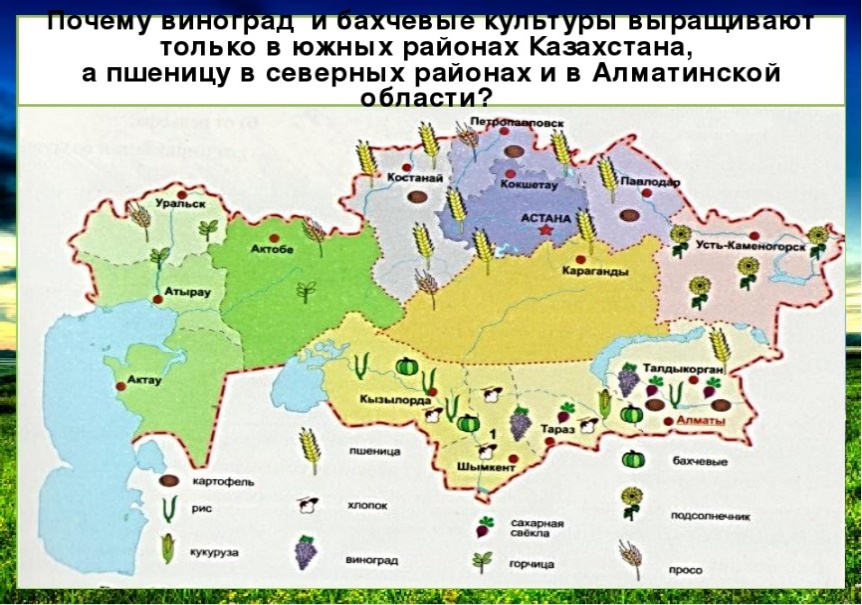 (П) Посмотреть на слайд, обсудить поставленный в нем вопрос, прийти к согласию и единому решению вопроса.Та пара, которая будет готова быстрее всех, поднимает вверх сигнальную карточку. Пара отвечает  не вместе, а дополняя друг друга.Однако не всегда климатические условия благоприятны для хозяйственной деятельности человека. К неблагоприятным климатическим явлениям относятся засуха, суховеи, пыльные бури, гололед, заморозки. 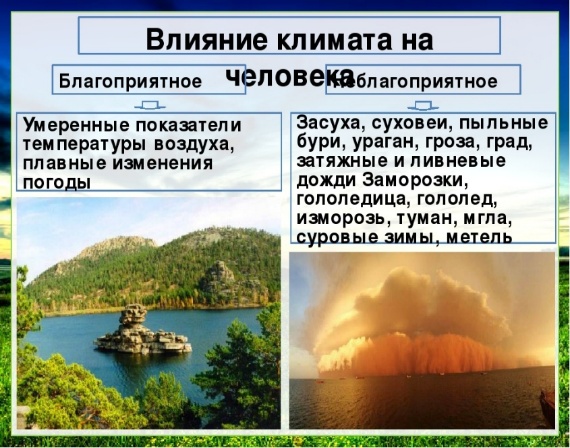 (И) Прием «Мини тест»Прочитав  параграф в учебнике, а также используя дополнительную информацию из интернета  ответить письменно на вопросы:1.Адаптация жилищ  в экваториальном поясе (хижины из ветвей защищающие от солнца)2.Адаптация жилищ в тропическом поясе (жилища из животных шкур защищающие от песчаных бурь)3.Адаптация жилищ в умеренном поясе (дома с защитой от холода зимой и сохраняющие прохладу летом)3.Адаптация жилищ в арктическом и антарктическом поясах (из шкур для сохранения тепла)Влияние хозяйственной деятельности человека на климатические условия.Хозяйственная деятельность человека оказывает существенное воздействие на природу. Приспособившись к окружающей среде, человечество также изменило ее. Загрязнение атмосферы продуктами  жизнедеятельности приводит к увеличение содержания углекислого газа и усилению "парникового эффекта". Как следствие это приводит к повышению температур и таянию ледников. В последнее время, наблюдаются такие явления как изменения средне-месячных показателей для разных районов области. На примере РК можно смело сказать, что показатели северных и южных районов сейчас не такие, как были раньше. То есть, в северных частях лето стало более жарким, а зима менее холодной, а в южных районах мы можем наблюдать обратную картину.Это все говорит о том, что в природе все взаимосвязано. Мы-дети природы. Своими действиями мы губим ее, но при этом губим также и себя.За все блага цивилизации человечество расплачивается своим здоровьем. На сегодня экологическая проблема для нас самая острая — речь идет о выживании. Экологические проблемыКазахстана и пути их решения находятся в общем ряду этой глобальной задачи.1.Загрязнение воздуха в Казахстанепромышленность2.Загрязнение водных ресурсов КазахстанаАральское  море дно моря — солончаки, соль с их поверхности разносится ветром на сотни километров и вызывает эрозию земель, находящихся далеко отсюда.Экологическая проблема БалхашаБалхаш убивают промышленные выбросы и сточные воды из городов на его берегах. В озеро сбрасывается  сотни тысяч тонн отходов от Балхашского  медеплавильного  завода. В водах озера ежегодно оседает тысячи тонн ядовитой пыли.Экологическая проблема Каспийского моряВоды моря  теряют способность к самоочищению из-за добычи нефти на побережье. Причина та же — деятельность человека. 3. Загрязнение земельных ресурсов страны.Семипалатинский ядерный полигон на котором испытывали атомное оружие. Пути решения:-сократить выбросы промышленных производств. На производствах установить мощные системы очистки газообразных отходов. - Сократить потребление воды из рек на орошение. Например, можно заменить те культуры, требующие орошения, на менее требовательные, то есть можно  вместо хлопка выращивать озимую пшеницу.-Оздоровление земельных ресурсов в Казахстане связано прежде всего с рекультивацией огромной территории Семипалатинского ядерного полигона.          Дифференсация на основе «Кластери»Деление на группы по цвету вытянутых стикеров голубой                    1 группарозовый                   2 группаоранжевый              3 группаСоставляют «Кластер» (Г)1 группа           Благоприятные  климатические условия-По желанию дополнительно -климатические условия и хозяйственная деятельность в Казахстане2 группа          Экологические проблемы Казахстана-По желанию дополнительно - Пути решения этих проблем3 группа           Неблагоприятные климатические условия-По желанию-охарактеризовать ихДЕСКРИПТОРЫ:Называют влияние климата на хозяйственную деятельностьНазывают влияние хозяйственной деятельности на климатНазывают экологические проблемыДелают общие выводылист ватмана, цветные маркеры либо доска и цветные мелки.Слайд и сигнальные карточкиУчебник 8 класс, интернет ресурсыЦветные карточки, ватманКонец урока 5 минДомашнее задание(И) Прием «Удиви меня» — ученики самостоятельно ищут  дополнительный как текстовый, так и видеоматериал, но при этом найденный материал не должен быть общеизвестным,  имеющий непосредственное отношение к изучаемой теме и представить  его в классе.Рефлексия:    Прием «Ресторан».(У) : Дети, давайте представим, что сегодня мы пообедали в шикарном ресторане. Шеф-повар для улучшения качества своих блюд просит всех ответить на несколько вопросов:
- Я с удовольствием заказал бы  еще …
- Мне понравилось блюдо…
- Я наелся…
- Думаю я слишком много съел…
Участники пишут свои ответы на карточки и приклеивают на лист флип-чарта, комментируя.Доска, фломастеры, скотч, цветные карточкиДифференциация – каким образом  планируете поддержать  слабых учащихся и  способныхОценивание – как планируете  проверить  уровень усвоенияЗдоровье  и соблюдение ТБУченики работают индивидуально, в группах, в парах. После каждого абзаца дается тест на закрепление, при этом задания имеют разный уровень сложности.Интересный  материал. В ходе работы преподаватель может координировать работу учеников по мере необходимости.Дифференцированная помощь в рамках проведения исследовательской и практической работы.Оценивание идет на протяжении всего урока. Каждое задание предполагает выявление сильных и слабых сторон учеников.  Открытость и коммуникабельность ребенка  видна при взаимодействии  учеников. Их самостоятельностьпрослеживается  через работу в группах;Рефлексивное значение прослеживается через самостоятельное осмысление, предоставление своих выводовПсихологический настрой на урок: Прием  мини-игра «Природные климатические явления Казахстана» направлена на снижение усталости и создание необходимого тематического настроя. Данная игра является безопасной, которая не представляет угрозу для безопасности ученика и окружающих.При изучений материала на всем протяжении урока, использовались активные виды деятельности.